                                          БЫТОВОЙ РАЙДЕР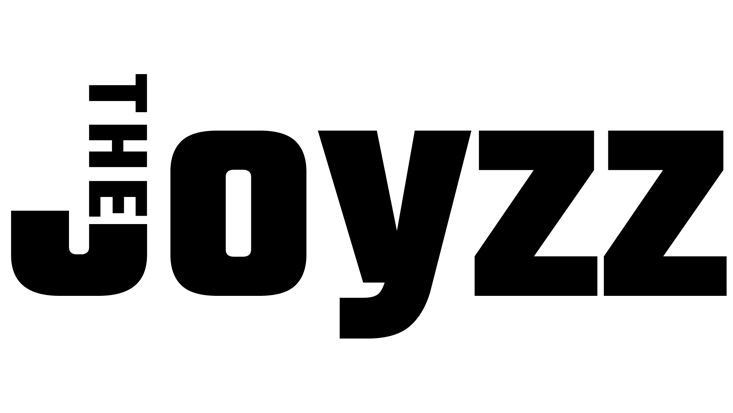 ТрансферПоезд - 1 полное купе или 5 отдельных сидячих мест рядом.
Если количество времени в пути превышает 12 часов, то группа летит самолетом.Самолет - 5 мест эконом-класс.
На месте - Трансфер из аэропорта (вокзала) до места проведения мероприятия.
(Если группа путешествует со своими инструментами, необходимо наличие грузчиков и трансфер инвентаря на микроавтобусе). ПитаниеЗавтрак, обед, ужин (после концерта).В случае отъезда группы до завтрака обязательно должно быть предоставлено питание для музыкантов в дорогу.РазмещениеНомера в гостинице (не менее 3х звезд) с 5 отдельными спальными местами.ГримеркаРозетки (не менее 2х штук) Гладильная доска и утюгВода без газа (6 бутылок)* В гримерках обязательно должна быть вода без газа (минимум 6 бутылок). +7 (909) 656-5767 lshpileyko@gmail.com www.thejoyzz.com insta: @the_joyzz